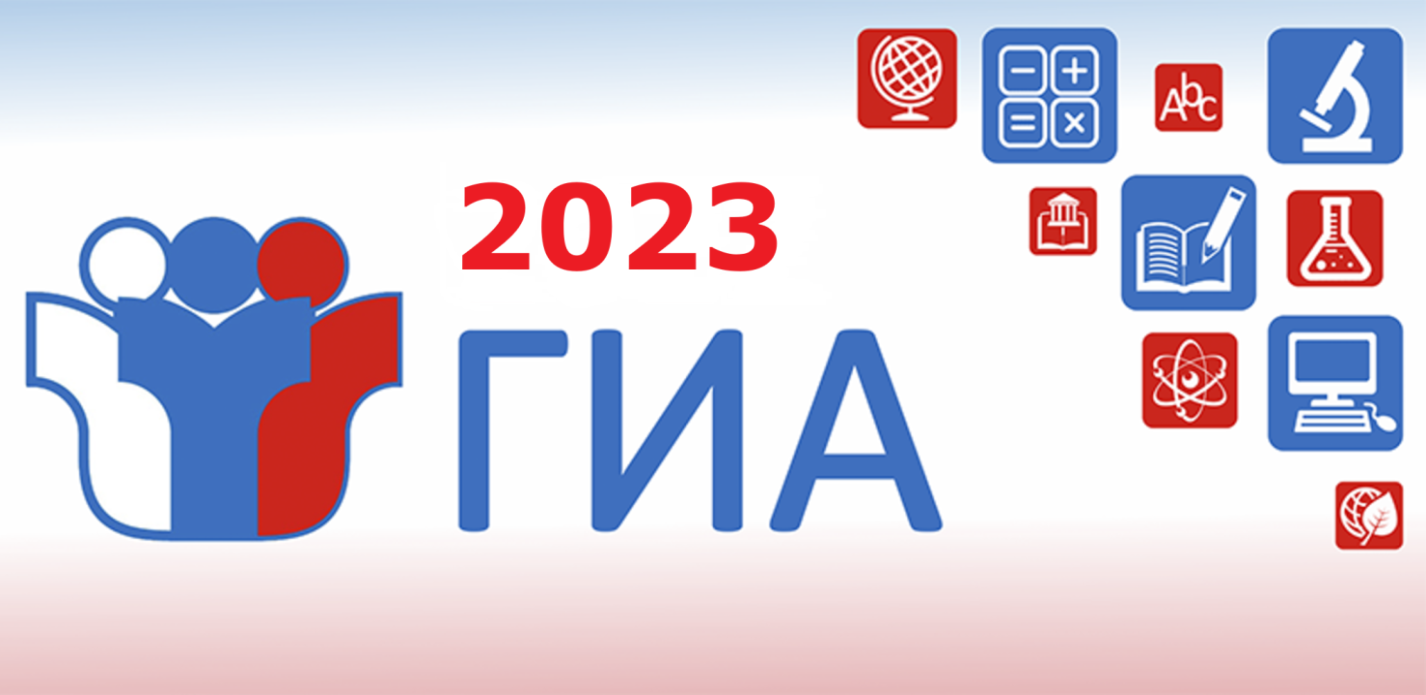 РезультатыСроки обработки экзаменационных работ и выдачи результатов ГИА-9Обработка и проверка экзаменационных работ занимают не более десяти календарных дней.Утверждение результатов ГИА-9 осуществляется в течение одного рабочего дня, следующего за днем получения результатов проверки экзаменационных работ.После утверждения результаты ГИА-9 в течение одного рабочего дня передаются в образовательные организации, а также органы местного самоуправления для ознакомления участников ГИА-9 с утвержденными председателем государственной экзаменационной комиссии результатами ГИА-9.Ознакомление участников ГИА-9 с утвержденными председателем государственной экзаменационной комиссии результатами ГИА-9 осуществляется в течение одного рабочего дня со дня их передачи в образовательные организации, а также органы местного самоуправления. Указанный день считается официальным днем объявления результатов ГИА.